#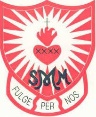 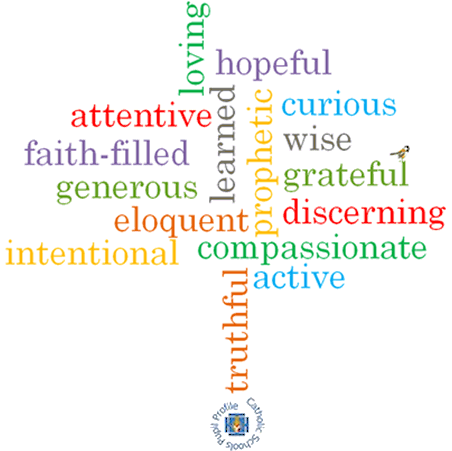 